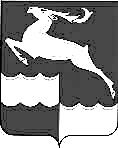 АДМИНИСТРАЦИЯ КЕЖЕМСКОГО РАЙОНАКРАСНОЯРСКОГО КРАЯПОСТАНОВЛЕНИЕ02.03.2021	  № 163-п                                          г. КодинскО проведении XXVII открытого районногофестиваля-конкурса детского и юношеского творчества «Ангарская звездочка»С целью развития детского и юношеского творчества, повышения роли самодеятельных детских коллективов и приумножения духовного, интеллектуального культурного потенциала подрастающего поколения, в рамках реализации стратегии культурной политики Кежемского района, в соответствии со ст.ст. 17, 18, 30.3, 32 Устава Кежемского района, ПОСТАНОВЛЯЮ:Провести с 01 по 17 апреля 2021 года XXVII открытый районный фестиваль-конкурс детского и юношеского творчества «Ангарская звездочка» (далее - фестиваль).Утвердить Положение о проведении фестиваля согласно приложению.Муниципальному казенному учреждению «Управление по культуре, спорту, туризму и молодежной политике Кежемского района» (Т.С. Тимонина), муниципальному казенному учреждению «Управление образования Кежемского района» (Л.Н. Перетягина) обеспечить активное участие детских творческих коллективов города и района в фестивале с соблюдением ограничительных мер, введенных в связи с распространением коронавирусной инфекции.Рекомендовать Главам поселений района организовать участие творческих коллективов поселений в фестивале.Муниципальному казенному учреждению «Управление по культуре, спорту, туризму и молодежной политике Кежемского района» (Т.С. Тимонина) организовать освещение фестиваля в средствах массовой информации.Контроль за исполнением постановления оставляю за собой.Постановление вступает в силу со дня подписания и подлежит официальному опубликованию в газете «Кежемский Вестник».Исполняющий полномочияГлавы района                                                                                         А.М. ИгнатьевПриложение к постановлению Администрации районаот 02.03.2021 №163-пПОЛОЖЕНИЕО проведении XXVII открытого районного фестиваля-конкурса детского и юношеского творчества «Ангарская звездочка», посвященного Году Науки и Технологий«Космодром детской мечты»1.Общие положения:Настоящее положение определяет порядок организации и проведения XXVII открытого районного фестиваля-конкурса детского и юношеского творчества «Ангарская звездочка, посвященного Году Науки и Технологий – «Космодром детской мечты» (далее -фестиваль).Общее руководство проведением и организацией фестиваля осуществляется муниципальным казенным учреждением «Управление по культуре, спорту, туризму и молодежной политике Кежемского района», муниципальным казенным учреждением «Управление образования Кежемского района», муниципальным бюджетным учреждением культуры Кежемского района «Межпоселенческий Районный дом культуры «Рассвет». Организаторами фестиваля создается оргкомитет (Приложение №1), который информирует население о проведении фестиваля, принимает заявки от участников, определяет порядок, форму, место и дату проведения, формирует состав жюри.Участниками фестиваля являются творческие коллективы сельских домов культуры и клубов, дошкольных образовательных, общеобразовательных учреждений и учреждений дополнительного образования. Возраст участников от 3 до 18 лет.Цели и задачи фестиваля:Фестиваль проводится с целью активизации и развития детской художественной самодеятельности, творческого самовыражения детей посредством различных видов искусств, привлечения широкой общественности и средств массовой информации к теме российской космонавтики.Основные задачи:- популяризация детского и юношеского творчества, выявление и поддержка талантливых и одаренных исполнителей и коллективов; - формирование интереса к изучению вселенной, истории космических открытий;- создание условий для самореализации, мотивация талантливых детей и молодежи к приобретению знаний, познавательной, и творческой деятельности в рамках тематического направления фестиваля;- воспитание патриотических чувств, гордости за достижения своей страны в области изучения космоса.Номинации фестиваляНоминация «Летательные аппараты будущего» (модели ракет, беспилотных аппаратов, космических кораблей, самолетов).Номинация включает две подноминации:- «Изобразительное искусство» (живопись, графика);- «Декоративно-прикладное искусство» (работы, выполненные в любой технике, с использованием любым материалов).Требования к конкурсной работе:Данная номинация предполагает плоскостные и объемные работы.Плоскостные работы (ДПИ) должны быть оформлены в рамку, (фабричную или изготовленную участником), иметь крепления для настенной развески. Конкурсные работы (ИЗО) должны быть оформлены в паспарту шириной 5 см со всех сторон (картонная рамка). Конкурсные работы сопровождаются двумя этикетками (Приложение №2), одна из которых крепится на оборотной (изнаночной) стороне, вторая - вложена в упаковку. Размер этикетки 4,5 см х 12 см. Этикетка содержит краткие сведения о работе и авторе. Если сведения не умещаются в заданную строку - желательны сокращения. Если учитель/преподаватель ведет несколько дисциплин или совмещает должности, необходимо указать одну. Место работы указывать сокращенное по Уставу учреждения. Шрифт Times New Roman 11пВсе работы, представленные участниками на конкурс, будут приниматься организаторами по акту приема-передачи на временное хранение.Конкурсные работы должны быть надежно упакованы в индивидуальную упаковку для транспортировки. Упаковка должна быть подписана или иметь наклеенную этикетку. От каждого участника принимаются не более трех работ.К участию в конкурсе не допускаются творческие работы, выполненные по коммерческому образцу/схеме (например, готовые наборы вышивки по схемам, раскраски по номерам, отливка по форме и т.п.), или с использованием промышленно-изготовленных товаров для декорирования. Все декоративные элементы должны быть изготовлены автором. Критерии оценки:- соответствие тематике; - оригинальность, творческая индивидуальность, авторский замысел;- качество технико-технологического исполнения работы. 3.2. Номинация декламации «Героям отечественной космонавтики».К участию в конкурсе приглашаются мастера ораторского искусства в следующих возрастных категориях:- первая категория - дошкольники;- вторая категория - 1-4 классы;- третья категория - 5-11 классы;- четвертая категория - смешанная (допускается участие родителей и педагогов)Основные направления номинации:- стихотворение;- проза;Критерии оценки:- полнота и выразительность раскрытия темы произведения;- артистизм;- раскрытие и яркость художественных образов;- исполнительский уровень: дикция, сложность исполняемого произведения, соответствие репертуара возрастных особенностей исполнителя; - творческое оформление номера.3.3. Номинация «Зажигаем звезды». Для участия в номинации приглашаются детские и юношеские вокальные коллективы, сольные исполнители (не являющиеся участниками коллективов) в следующих возрастных категориях: - первая категория – дошкольники;- вторая категория - 1-4 классы;- третья категория -  5-11 классы;- четвертая категория -  смешанная (семейные ансамбли - дуэты, трио, квартет, коллективы педагогов и детей (класс), коллективы родителей и детей (класс)).Конкурсное выступление участников (1 произведение в каждой возрастной категории) допускается в формате:- пение под фонограмму – минус;- пение с инструментальным сопровождением.Допускается прописанный или живой бэк – вокал для исполнителей.Критерии оценки:- умение передать характер и основной смысл песни;- выразительность и эмоциональность;- целостность номера и его композиционное единство;- качество исполнения;- артистичность;- использование сценических костюмов и реквизита;- соответствие выступления тематике конкурса;- особые отметки (использование слайдовой презентации и др.).3.4. Номинация хореографических постановок «Навстречу к звездам». В номинации принимают участие хореографические коллективы Кежемского района. Тематика выступления (1 номер в каждой категории) – свободная. В случае представления участником конкурса выступления в соответствии с тематикой фестиваля, жюри присуждает дополнительно 1 балл.Форма участия в фестивале: - соло (1 участник);- малая форма (2-5 участников);- ансамбль (от 7 участников);- учитель - ученик.В номинации принимают участие творческие коллективы в следующих возрастных категориях:- дошкольники;- 7-10 лет;- 11 -14 лет;- 15-18 лет;- смешанная группа.Критерии оценки:  - исполнительское мастерство;- техника исполнения;- композиционное построение номера;- соответствие репертуара возрастным особенностям исполнителя,- костюмы и художественное оформление;- сценичность (пластика, культура исполнения, костюм, реквизит);- артистизм, раскрытие художественного образа.3.5. Номинация театральных постановок «Космические приключения».Участниками данной номинации являются театральные коллективы учреждений культуры, общеобразовательных организаций, учреждений дополнительного образования Кежемского района.Коллектив предоставляет на конкурс (по выбору): отрывок из спектакля, интермедию, инсценировку, миниатюру. Время выступления не должно превышать 10 минут в каждой категории.В номинации принимают участие творческие коллективы в следующих возрастных категориях:- 7-10 лет;- 11 -14 лет;- 15-18 лет;- смешанная группа.Критерии оценки:- режиссерское решение;- актерское мастерство;- литературный материал;- художественное и музыкальное оформление;- соответствие выступления тематике конкурса.3.6. Номинация «Космическая мода».В номинации принимают участие детские и юношеские коллективы, занимающиеся декоративно-прикладным творчеством, театры моды.На конкурс принимаются авторские коллекции, композиционно выстроенные и выполненные в едином стилевом решении, представленные в форме яркого театрализованного шоу. На конкурс могут быть представлены швейные, вязаные изделия и изделия из нетрадиционного материала, разработанные и изготовленные участниками коллектива. Продолжительность программы выступления – 5 минут.Критерии оценки:- зрелищность и театральность;- оригинальность и образность раскрытия темы коллекции;- показ (дефиле);- целостность образа модели;- художественное и музыкальное оформление композиции.3.7. Номинация «Сказочная вселенная».В номинации принимают участие детские коллективы дошкольного и школьного возраста, а также семейные театральные коллективы. Участники представляют на конкурс отрывки из кукольных спектаклей, массовые и сольные концертные номера, миниатюры в соответствие с тематикой фестиваля, имеющие в основе литературное произведение (песня, сказка, стихи, и т.д.) и полностью задуманные и созданные творческим коллективом.В номинации принимают участие творческие коллективы в следующих возрастных категориях:-  дошкольники;-  школьники;- смешанная (семейная).Количество участников - не более 15 человек, участие взрослого допускается в семейной возрастной категории и для обеспечения музыкального, звукового, светового сопровождения к спектаклю и помощи монтировщиков сцены.Длительность выступления - до 10 минут.Порядок и условия проведения.4.1. Фестиваль проводится на базе МБУК КР МРДК "Рассвет" в два тура. Первый тур отборочный (территориальный), второй тур - финальный.4.2. Первый тур проводится на местах с 01 по 05 апреля 2021 года, с целью определения победителей в каждой номинации. По результатам отборочного тура определяются участники финального тура (по 1 победителю в каждой возрастной категории каждой номинации).4.3. По результатам первого тура руководители учреждений подают до 08 апреля 2021 года анкету-заявку, программу (Приложение №3, №4) для участия во втором туре фестиваля по адресу: 663491, РФ Красноярский край, Кежемский район, г. Кодинск ул. Колесниченко 6А, МБУК КР РДК «Рассвет» или на электронную почту rukosueva85anna@mail.ru сканированный вариант с подписью руководителя учреждения и руководителей коллективов. При подаче заявки в электронном виде обязательно указывается тема (пример: «Ангарская звездочка», второй этап МБДОУ "Солнышко"). Справки по телефону 2-22-35 (Островская Анна Сергеевна), 2-19-86 (Балахчи Елена Александровна).4.4. Участники фестиваля должны иметь фонограммы для концертного выступления и предоставить их звукооператору не позднее, чем за 7 дней до выступления. 4.5. Регистрация участников и начало конкурсной программы:- 16.04.2021 - регистрация участников образовательных учреждений с 9.00, начало фестиваля в 12.00;- 17.04.2021 - регистрация участников сельских учреждений культуры и дошкольных образовательных учреждений с 10.00, начало фестиваля в 11.00.4.6. Результаты фестиваля и имена победителей будут оглашены на церемонии награждения 17.04.2021, после просмотра конкурсных программ. Присутствие победителей или представителей учреждения обязательно.4.7. В связи с отсутствием условий доставки детей из п. Недокура в период проведения фестиваля, конкурсная программа будет отсмотрена на территории поселка.4.8. Учреждения, подавшие заявку на участие в фестивале обязаны принять участие не менее чем в четырех номинациях. Хореографические коллективы имеют право заявиться как в составе учреждения, так и как самостоятельные участники.Работа Жюри 5.1. Жюри конкурса формируется из ведущих специалистов культуры Кежемского и Богучанского районов, преподавателей музыкальной школы г. Кодинск и школы искусств с. Богучаны.5.2. Форма голосования жюри – закрытая. Жюри принимает решение на основе выставленных баллов. Конкурсные выступления участников оцениваются по десятибалльной шкале, согласно критериям оценок в каждой номинации. 5.2. В случае превышения участником временного регламента члены жюри имеют право прервать выступление. Недопустима дисквалификация и снижение баллов за превышение временного регламента.5.3. В случае, если максимальное количество баллов набрали более 3-х участников, проводится дополнительное голосование каждым членом жюри. В случае спорной ситуации решение принимается Председателем жюри.5.4. При отказе победителя первого тура принимать участие в следующем туре фестиваля, приглашается участник, следующий по списку вошедший в тройку победителей.5.5. Жюри вправе присвоить по итогам фестиваля (участие в наибольшем количестве номинаций, наибольшее количество призовых мест) следующие звания:- «Лучший творческий коллектив дошкольного образовательного учреждения»;- «Лучший творческий коллектив общеобразовательного учреждения»;- «Лучший творческий коллектив Сельского дома культуры (Сельского клуба)».5.6. Результаты жюри вносятся в оценочный лист. Мнение жюри не обсуждается, и пересмотру не подлежат.Награждение участниковПодведение итогов и награждение победителей фестиваля состоится во второй день выступления участников фестиваля. В каждой возрастной категории номинации присуждается звание «Лауреат фестиваля». Победителю вручается диплом Лауреат, кубок и ценный подарок.Участники, не занявшие призовые места, будут отмечены дипломами участников фестиваля.ФинансированиеРасходы, связанные с организацией и проведением фестиваля, несут организаторы фестиваля. Оплату проезда и питания участников осуществляет направляющая сторона.Приложение № 1к ПоложениюСОСТАВорганизационного комитета по подготовке и проведению XXVII открытого районного фестиваля-конкурса детского и юношеского творчества «Ангарская звездочка»Приложение № 2к ПоложениюФОРМА ЭТИКЕТКИПриложение № 3к ПоложениюАНКЕТА-ЗАЯВКАна участие в XXVII открытом районном фестивале-конкурседетского и юношеского творчества «Ангарская звездочка»Приложение №4к ПоложениюПрограмма Подпись директора учреждения, подающего заявку___________________Островская А.С.-заведующий отделом МБУК КР МРДК «Рассвет»Мутовина Е.С.-хормейстер МБУК КР МРДК «Рассвет»Байдурова А.А.-хореограф МБУК КР МРДК "Рассвет"Гордюшин Г.А.-руководитель народного театра "Забава" МБУК КР МРДК «Рассвет»«Номинация»«Подноминация»«Название работы»/материал, техника исполнения, год/ФИО авторадолжность, место работыгород/район Категория«Летательные аппараты будущего»«Декоративно – прикладное искусство»«У порога»/лоскут. тех-ка, вышивка, 2021 г./ М.И. Петрова рук. кружка  ИЗО «Акварели» МБУК КР МРДК «Рассвет»г. КодинскИнформация об учреждении:Информация об учреждении:Организация (учреждение), в котором занимается коллектив (участник), от которого он представлен ФИО (полное) руководителя учрежденияДанные руководителя (паспорт – серия, номер, дата выдачи, ИНН, СНИЛС)Контактные данные:Контактные данные:Контактное лицо (ответственный за программу)Мобильный телефон (Email)Название номинации:Название номинации:Название номинации:Название номинации:Название номинации:Количество участников (в том числе сопровождающие и руководители)Технический райдер (количество микрофонов, реквизит и пр.)№п/пНоминация(подноминация)Название коллектива,  ФИО исполнителя (семьи)ФИО руководителя коллектива(полностью)Возрастная  категорияНазвание номера(работы)Продолжительность  номера